                         VACATE NOTICE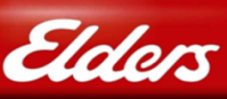 I/We acknowledge under the terms of the Residential Tenancy Agreement that the following notice is required when vacating. Current Tenancy Agreement: 14 days notice must be given before the end of the fixed term of the Agreement otherwise the agreement becomes a continuing agreement. Continuing Agreement: 21 days notice if you are a tenant in a continuing agreement. ** PLEASE COMPLETE ALL SECTIONS ** Date:_______________________Time:___________Received by:_______________________ Tenant/s: ______________________________________________________________________ Rental Property: ________________________________________________________________ Vacating Date: _________________________________ (keys to be handed in by 5pm on this date) Forwarding Address: ____________________________________________________________ _______________________________________________________________________________ Forwarding Phone No.: __________________________________________________________ Reason for Vacating: ____________________________________________________________  I/We acknowledge that the rent is due and payable up to the vacating date in accordance with the Residential Tenancy Agreement. After the vacating date, rent is also payable until all keys are returned to our office. I/We acknowledge that the bond has been paid as a form of security for the landlord and cannot be used to pay rental arrears prior to vacating.  SIGNED (ALL lease holders to sign): _______________________________